足球教案（第十四节课），复习课学校中大附中人数人数3737班级班级初二初二初二单元课次第2次执教教师执教教师学习目标技能目标：学生复习巩固上学年的技术动作；体能目标：提高学生速度，耐力，灵活性等体能；心理、社会适应：是学生在暑假后能迅速恢复到足球课运动中来。技能目标：学生复习巩固上学年的技术动作；体能目标：提高学生速度，耐力，灵活性等体能；心理、社会适应：是学生在暑假后能迅速恢复到足球课运动中来。技能目标：学生复习巩固上学年的技术动作；体能目标：提高学生速度，耐力，灵活性等体能；心理、社会适应：是学生在暑假后能迅速恢复到足球课运动中来。技能目标：学生复习巩固上学年的技术动作；体能目标：提高学生速度，耐力，灵活性等体能；心理、社会适应：是学生在暑假后能迅速恢复到足球课运动中来。技能目标：学生复习巩固上学年的技术动作；体能目标：提高学生速度，耐力，灵活性等体能；心理、社会适应：是学生在暑假后能迅速恢复到足球课运动中来。技能目标：学生复习巩固上学年的技术动作；体能目标：提高学生速度，耐力，灵活性等体能；心理、社会适应：是学生在暑假后能迅速恢复到足球课运动中来。技能目标：学生复习巩固上学年的技术动作；体能目标：提高学生速度，耐力，灵活性等体能；心理、社会适应：是学生在暑假后能迅速恢复到足球课运动中来。技能目标：学生复习巩固上学年的技术动作；体能目标：提高学生速度，耐力，灵活性等体能；心理、社会适应：是学生在暑假后能迅速恢复到足球课运动中来。技能目标：学生复习巩固上学年的技术动作；体能目标：提高学生速度，耐力，灵活性等体能；心理、社会适应：是学生在暑假后能迅速恢复到足球课运动中来。技能目标：学生复习巩固上学年的技术动作；体能目标：提高学生速度，耐力，灵活性等体能；心理、社会适应：是学生在暑假后能迅速恢复到足球课运动中来。技能目标：学生复习巩固上学年的技术动作；体能目标：提高学生速度，耐力，灵活性等体能；心理、社会适应：是学生在暑假后能迅速恢复到足球课运动中来。技能目标：学生复习巩固上学年的技术动作；体能目标：提高学生速度，耐力，灵活性等体能；心理、社会适应：是学生在暑假后能迅速恢复到足球课运动中来。技能目标：学生复习巩固上学年的技术动作；体能目标：提高学生速度，耐力，灵活性等体能；心理、社会适应：是学生在暑假后能迅速恢复到足球课运动中来。技能目标：学生复习巩固上学年的技术动作；体能目标：提高学生速度，耐力，灵活性等体能；心理、社会适应：是学生在暑假后能迅速恢复到足球课运动中来。技能目标：学生复习巩固上学年的技术动作；体能目标：提高学生速度，耐力，灵活性等体能；心理、社会适应：是学生在暑假后能迅速恢复到足球课运动中来。技能目标：学生复习巩固上学年的技术动作；体能目标：提高学生速度，耐力，灵活性等体能；心理、社会适应：是学生在暑假后能迅速恢复到足球课运动中来。技能目标：学生复习巩固上学年的技术动作；体能目标：提高学生速度，耐力，灵活性等体能；心理、社会适应：是学生在暑假后能迅速恢复到足球课运动中来。技能目标：学生复习巩固上学年的技术动作；体能目标：提高学生速度，耐力，灵活性等体能；心理、社会适应：是学生在暑假后能迅速恢复到足球课运动中来。学习内容复习球性练习（颠球）复习不同的传球方式复习球性练习（颠球）复习不同的传球方式复习球性练习（颠球）复习不同的传球方式复习球性练习（颠球）复习不同的传球方式复习球性练习（颠球）复习不同的传球方式复习球性练习（颠球）复习不同的传球方式复习球性练习（颠球）复习不同的传球方式复习球性练习（颠球）复习不同的传球方式复习球性练习（颠球）复习不同的传球方式复习球性练习（颠球）复习不同的传球方式复习球性练习（颠球）复习不同的传球方式复习球性练习（颠球）复习不同的传球方式复习球性练习（颠球）复习不同的传球方式复习球性练习（颠球）复习不同的传球方式复习球性练习（颠球）复习不同的传球方式复习球性练习（颠球）复习不同的传球方式复习球性练习（颠球）复习不同的传球方式复习球性练习（颠球）复习不同的传球方式重点球性复习球性复习球性复习球性复习球性复习球性复习难点难点学生在暑假之后球感很难一节课恢复回来学生在暑假之后球感很难一节课恢复回来学生在暑假之后球感很难一节课恢复回来学生在暑假之后球感很难一节课恢复回来学生在暑假之后球感很难一节课恢复回来学生在暑假之后球感很难一节课恢复回来学生在暑假之后球感很难一节课恢复回来学生在暑假之后球感很难一节课恢复回来学生在暑假之后球感很难一节课恢复回来学生在暑假之后球感很难一节课恢复回来场地器材足球每人一个，标志杆12个，标志碟24个。足球每人一个，标志杆12个，标志碟24个。足球每人一个，标志杆12个，标志碟24个。足球每人一个，标志杆12个，标志碟24个。足球每人一个，标志杆12个，标志碟24个。足球每人一个，标志杆12个，标志碟24个。足球每人一个，标志杆12个，标志碟24个。足球每人一个，标志杆12个，标志碟24个。足球每人一个，标志杆12个，标志碟24个。足球每人一个，标志杆12个，标志碟24个。足球每人一个，标志杆12个，标志碟24个。足球每人一个，标志杆12个，标志碟24个。足球每人一个，标志杆12个，标志碟24个。足球每人一个，标志杆12个，标志碟24个。足球每人一个，标志杆12个，标志碟24个。足球每人一个，标志杆12个，标志碟24个。足球每人一个，标志杆12个，标志碟24个。足球每人一个，标志杆12个，标志碟24个。安全措施对学生进行安全教育，加强学生组织纪律性，遵守课堂纪律。引导学生充分做好准备活动，在组织教学的过程中活动空间适当。课前检查场地器材，时刻关注学生身体状况，有情况马上送医务室，视情况告知班主任，家长。对学生进行安全教育，加强学生组织纪律性，遵守课堂纪律。引导学生充分做好准备活动，在组织教学的过程中活动空间适当。课前检查场地器材，时刻关注学生身体状况，有情况马上送医务室，视情况告知班主任，家长。对学生进行安全教育，加强学生组织纪律性，遵守课堂纪律。引导学生充分做好准备活动，在组织教学的过程中活动空间适当。课前检查场地器材，时刻关注学生身体状况，有情况马上送医务室，视情况告知班主任，家长。对学生进行安全教育，加强学生组织纪律性，遵守课堂纪律。引导学生充分做好准备活动，在组织教学的过程中活动空间适当。课前检查场地器材，时刻关注学生身体状况，有情况马上送医务室，视情况告知班主任，家长。对学生进行安全教育，加强学生组织纪律性，遵守课堂纪律。引导学生充分做好准备活动，在组织教学的过程中活动空间适当。课前检查场地器材，时刻关注学生身体状况，有情况马上送医务室，视情况告知班主任，家长。对学生进行安全教育，加强学生组织纪律性，遵守课堂纪律。引导学生充分做好准备活动，在组织教学的过程中活动空间适当。课前检查场地器材，时刻关注学生身体状况，有情况马上送医务室，视情况告知班主任，家长。对学生进行安全教育，加强学生组织纪律性，遵守课堂纪律。引导学生充分做好准备活动，在组织教学的过程中活动空间适当。课前检查场地器材，时刻关注学生身体状况，有情况马上送医务室，视情况告知班主任，家长。对学生进行安全教育，加强学生组织纪律性，遵守课堂纪律。引导学生充分做好准备活动，在组织教学的过程中活动空间适当。课前检查场地器材，时刻关注学生身体状况，有情况马上送医务室，视情况告知班主任，家长。对学生进行安全教育，加强学生组织纪律性，遵守课堂纪律。引导学生充分做好准备活动，在组织教学的过程中活动空间适当。课前检查场地器材，时刻关注学生身体状况，有情况马上送医务室，视情况告知班主任，家长。对学生进行安全教育，加强学生组织纪律性，遵守课堂纪律。引导学生充分做好准备活动，在组织教学的过程中活动空间适当。课前检查场地器材，时刻关注学生身体状况，有情况马上送医务室，视情况告知班主任，家长。对学生进行安全教育，加强学生组织纪律性，遵守课堂纪律。引导学生充分做好准备活动，在组织教学的过程中活动空间适当。课前检查场地器材，时刻关注学生身体状况，有情况马上送医务室，视情况告知班主任，家长。对学生进行安全教育，加强学生组织纪律性，遵守课堂纪律。引导学生充分做好准备活动，在组织教学的过程中活动空间适当。课前检查场地器材，时刻关注学生身体状况，有情况马上送医务室，视情况告知班主任，家长。对学生进行安全教育，加强学生组织纪律性，遵守课堂纪律。引导学生充分做好准备活动，在组织教学的过程中活动空间适当。课前检查场地器材，时刻关注学生身体状况，有情况马上送医务室，视情况告知班主任，家长。对学生进行安全教育，加强学生组织纪律性，遵守课堂纪律。引导学生充分做好准备活动，在组织教学的过程中活动空间适当。课前检查场地器材，时刻关注学生身体状况，有情况马上送医务室，视情况告知班主任，家长。对学生进行安全教育，加强学生组织纪律性，遵守课堂纪律。引导学生充分做好准备活动，在组织教学的过程中活动空间适当。课前检查场地器材，时刻关注学生身体状况，有情况马上送医务室，视情况告知班主任，家长。对学生进行安全教育，加强学生组织纪律性，遵守课堂纪律。引导学生充分做好准备活动，在组织教学的过程中活动空间适当。课前检查场地器材，时刻关注学生身体状况，有情况马上送医务室，视情况告知班主任，家长。对学生进行安全教育，加强学生组织纪律性，遵守课堂纪律。引导学生充分做好准备活动，在组织教学的过程中活动空间适当。课前检查场地器材，时刻关注学生身体状况，有情况马上送医务室，视情况告知班主任，家长。对学生进行安全教育，加强学生组织纪律性，遵守课堂纪律。引导学生充分做好准备活动，在组织教学的过程中活动空间适当。课前检查场地器材，时刻关注学生身体状况，有情况马上送医务室，视情况告知班主任，家长。教学流程集合整队→动态热身活动→球性练习（颠球）→复习各种不同的传接球方式→静态拉伸放松和小结。集合整队→动态热身活动→球性练习（颠球）→复习各种不同的传接球方式→静态拉伸放松和小结。集合整队→动态热身活动→球性练习（颠球）→复习各种不同的传接球方式→静态拉伸放松和小结。集合整队→动态热身活动→球性练习（颠球）→复习各种不同的传接球方式→静态拉伸放松和小结。集合整队→动态热身活动→球性练习（颠球）→复习各种不同的传接球方式→静态拉伸放松和小结。集合整队→动态热身活动→球性练习（颠球）→复习各种不同的传接球方式→静态拉伸放松和小结。集合整队→动态热身活动→球性练习（颠球）→复习各种不同的传接球方式→静态拉伸放松和小结。集合整队→动态热身活动→球性练习（颠球）→复习各种不同的传接球方式→静态拉伸放松和小结。集合整队→动态热身活动→球性练习（颠球）→复习各种不同的传接球方式→静态拉伸放松和小结。集合整队→动态热身活动→球性练习（颠球）→复习各种不同的传接球方式→静态拉伸放松和小结。集合整队→动态热身活动→球性练习（颠球）→复习各种不同的传接球方式→静态拉伸放松和小结。集合整队→动态热身活动→球性练习（颠球）→复习各种不同的传接球方式→静态拉伸放松和小结。集合整队→动态热身活动→球性练习（颠球）→复习各种不同的传接球方式→静态拉伸放松和小结。集合整队→动态热身活动→球性练习（颠球）→复习各种不同的传接球方式→静态拉伸放松和小结。集合整队→动态热身活动→球性练习（颠球）→复习各种不同的传接球方式→静态拉伸放松和小结。集合整队→动态热身活动→球性练习（颠球）→复习各种不同的传接球方式→静态拉伸放松和小结。集合整队→动态热身活动→球性练习（颠球）→复习各种不同的传接球方式→静态拉伸放松和小结。集合整队→动态热身活动→球性练习（颠球）→复习各种不同的传接球方式→静态拉伸放松和小结。课的结构达成目标学习内容学生活动学生活动学生活动学生活动学生活动学生活动学生活动组织方式组织方式教师活动教师活动教师活动教师活动运动负荷运动负荷运动负荷课的结构达成目标学习内容学生活动学生活动学生活动学生活动学生活动学生活动学生活动组织方式组织方式教师活动教师活动教师活动教师活动时间次数强度课堂常规1、引导学生集中精神，培养集体主义精神和团队纪律。1、体育委员集合，报告人数。2、师生问好。1、集合：快，静，齐，精神饱满。2、足球是世界第一运动，也是一项非常有激情，年轻的运动项目。1、集合：快，静，齐，精神饱满。2、足球是世界第一运动，也是一项非常有激情，年轻的运动项目。1、集合：快，静，齐，精神饱满。2、足球是世界第一运动，也是一项非常有激情，年轻的运动项目。1、集合：快，静，齐，精神饱满。2、足球是世界第一运动，也是一项非常有激情，年轻的运动项目。1、集合：快，静，齐，精神饱满。2、足球是世界第一运动，也是一项非常有激情，年轻的运动项目。1、集合：快，静，齐，精神饱满。2、足球是世界第一运动，也是一项非常有激情，年轻的运动项目。1、集合：快，静，齐，精神饱满。2、足球是世界第一运动，也是一项非常有激情，年轻的运动项目。●●●●●●●●●●★★★★★★★★★★▲四列横队。●●●●●●●●●●★★★★★★★★★★▲四列横队。师生问好，教师口令清晰，准确响亮，精神饱满。讲一个故事（关于体育）本节课将“霍金”和日心说。宣布课的内容，提出课的要求，重点提出注意安全，安排见习生。师生问好，教师口令清晰，准确响亮，精神饱满。讲一个故事（关于体育）本节课将“霍金”和日心说。宣布课的内容，提出课的要求，重点提出注意安全，安排见习生。师生问好，教师口令清晰，准确响亮，精神饱满。讲一个故事（关于体育）本节课将“霍金”和日心说。宣布课的内容，提出课的要求，重点提出注意安全，安排见习生。师生问好，教师口令清晰，准确响亮，精神饱满。讲一个故事（关于体育）本节课将“霍金”和日心说。宣布课的内容，提出课的要求，重点提出注意安全，安排见习生。14小课的结构达成目标学习内容学生活动学生活动学生活动学生活动学生活动学生活动学生活动组织方式组织方式教师活动教师活动教师活动教师活动运动负荷运动负荷运动负荷课的结构达成目标学习内容学生活动学生活动学生活动学生活动学生活动学生活动学生活动组织方式组织方式教师活动教师活动教师活动教师活动时间次数强度热身运动达到热身效果，避免运动损伤。1 由学校跑步去足球场；2足球专项热身操。1 从学校跑步去足球场；2 跟随老师进行热身准备活动。1 从学校跑步去足球场；2 跟随老师进行热身准备活动。1 从学校跑步去足球场；2 跟随老师进行热身准备活动。1 从学校跑步去足球场；2 跟随老师进行热身准备活动。1 从学校跑步去足球场；2 跟随老师进行热身准备活动。1 从学校跑步去足球场；2 跟随老师进行热身准备活动。1 从学校跑步去足球场；2 跟随老师进行热身准备活动。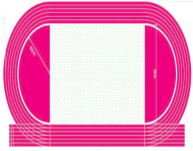 学生成两路纵队跑。学生成两路纵队跑。1 将器材和工具全部准备好；2 带领学生进行热身准备活动。1 将器材和工具全部准备好；2 带领学生进行热身准备活动。1 将器材和工具全部准备好；2 带领学生进行热身准备活动。1 将器材和工具全部准备好；2 带领学生进行热身准备活动。6分钟1中技能学习1.提高学生的球性（颠球）2.使学生找回各种方式的传接球和射门感觉。球性练习（V字拉球，踩单车，马赛回旋等）2.颠球练习2.复习用各种方式的传接球和射门，比如：脚内侧传接球，脚背传接球等等。1.积极观看老师的球性练习动作，以及模仿，思考和询问。2.经过不断的练习达到老师所提出的目标。3.两人一球，相隔3米一传一接。4.两人相隔5米，一个传球，一人接球1.积极观看老师的球性练习动作，以及模仿，思考和询问。2.经过不断的练习达到老师所提出的目标。3.两人一球，相隔3米一传一接。4.两人相隔5米，一个传球，一人接球1.积极观看老师的球性练习动作，以及模仿，思考和询问。2.经过不断的练习达到老师所提出的目标。3.两人一球，相隔3米一传一接。4.两人相隔5米，一个传球，一人接球1.积极观看老师的球性练习动作，以及模仿，思考和询问。2.经过不断的练习达到老师所提出的目标。3.两人一球，相隔3米一传一接。4.两人相隔5米，一个传球，一人接球1.积极观看老师的球性练习动作，以及模仿，思考和询问。2.经过不断的练习达到老师所提出的目标。3.两人一球，相隔3米一传一接。4.两人相隔5米，一个传球，一人接球1.积极观看老师的球性练习动作，以及模仿，思考和询问。2.经过不断的练习达到老师所提出的目标。3.两人一球，相隔3米一传一接。4.两人相隔5米，一个传球，一人接球1.积极观看老师的球性练习动作，以及模仿，思考和询问。2.经过不断的练习达到老师所提出的目标。3.两人一球，相隔3米一传一接。4.两人相隔5米，一个传球，一人接球●●●●●●●●●●★★★★★★★★★★▲四路纵队两人配合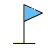 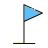 ●●●●●●●●●●★★★★★★★★★★▲四路纵队两人配合示范和讲解纠正和找典型进行学生示范。组织学生颠球练习。3.一对一进行纠正，特别要关照女生在多次失败的情况下容易放弃。示范和讲解纠正和找典型进行学生示范。组织学生颠球练习。3.一对一进行纠正，特别要关照女生在多次失败的情况下容易放弃。示范和讲解纠正和找典型进行学生示范。组织学生颠球练习。3.一对一进行纠正，特别要关照女生在多次失败的情况下容易放弃。示范和讲解纠正和找典型进行学生示范。组织学生颠球练习。3.一对一进行纠正，特别要关照女生在多次失败的情况下容易放弃。25分钟1中课的结构达成目标学习内容学生活动学生活动学生活动学生活动学生活动学生活动学生活动组织方式组织方式教师活动教师活动教师活动教师活动运动负荷运动负荷运动负荷课的结构达成目标学习内容学生活动学生活动学生活动学生活动学生活动学生活动学生活动组织方式组织方式教师活动教师活动教师活动教师活动时间次数强度放松活动快，静，齐。身心放松。1、静态放松操。2、小结。3、师生再见。4、回收器材。学生随教师做静态放松操。认真听讲。师生再见。值日生收器材。学生随教师做静态放松操。认真听讲。师生再见。值日生收器材。学生随教师做静态放松操。认真听讲。师生再见。值日生收器材。学生随教师做静态放松操。认真听讲。师生再见。值日生收器材。学生随教师做静态放松操。认真听讲。师生再见。值日生收器材。学生随教师做静态放松操。认真听讲。师生再见。值日生收器材。学生随教师做静态放松操。认真听讲。师生再见。值日生收器材。★★★★★★★★★★●●●●●●●●●●▲★★★★★★★★★★●●●●●●●●●●▲1、教师引领学生做静态放松操。2、教师小结。3、师生再见。4、安排学生回收器材。1、教师引领学生做静态放松操。2、教师小结。3、师生再见。4、安排学生回收器材。1、教师引领学生做静态放松操。2、教师小结。3、师生再见。4、安排学生回收器材。1、教师引领学生做静态放松操。2、教师小结。3、师生再见。4、安排学生回收器材。5分钟2次小平均心率预计平均心率预计120±5次/分120±5次/分120±5次/分强度指数预计强度指数预计强度指数预计强度指数预计强度指数预计1.4-1.61.4-1.6练习密度预计练习密度预计65%±5%65%±5%65%±5%65%±5%65%±5%运动心率曲线图预计          分钟          分钟          分钟          分钟          分钟          分钟          分钟          分钟          分钟          分钟          分钟          分钟          分钟          分钟          分钟          分钟          分钟          分钟课后反思